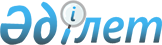 О внесении изменения в постановление Кабинета Министров Республики Казахстан от 18 сентября 1995 г. N 1267
					
			Утративший силу
			
			
		
					Постановление Правительства Республики Казахстан от 30 октября 1995 г. N 1399. Утратило силу - постановлением Правительства РК от 30 октября 1998 г. N 1114 ~P981114.



        В соответствии со статьей 383 Гражданского кодекса Республики
Казахстан (общая часть) Правительство Республики Казахстан
постановляет:




          Из приложения к постановлению Кабинета Министров Республики
Казахстан от 18 сентября 1995 г. N 1267 "О признании утратившими
силу решений Правительства Республики Казахстан по вопросам 
отмены льгот по уплате экспортных (импортных) таможенных пошлин"
исключить постановление Кабинета Министров Республики Казахстан
от 22 июня 1995 г. N 866  
 P950866_ 
  "О порядке применения таможенных
пошлин к товарам, ввозимым Государственным акционерным обществом
"Павлодартрактор" и считать его действующим с 22 июня 1995 года.





 Первый заместитель
  Премьер-Министра
Республики Казахстан


					© 2012. РГП на ПХВ «Институт законодательства и правовой информации Республики Казахстан» Министерства юстиции Республики Казахстан
				